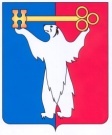 АДМИНИСТРАЦИЯ ГОРОДА НОРИЛЬСКАКРАСНОЯРСКОГО КРАЯ  ПОСТАНОВЛЕНИЕ27.11.2023                                            г. Норильск                                                  № 550Об утверждении титульного списка на ремонт объектов коммунальной инфраструктуры муниципального образования город Норильск на 2024 годВ соответствии с пунктами 2.1 – 2.5 Порядка предоставления субсидии муниципальному унитарному предприятию муниципального образования город Норильск «Коммунальные объединенные системы» на возмещение фактически понесенных затрат и (или) финансовое обеспечение затрат на выполнение аварийно-восстановительных работ, работ по капитальному ремонту на объектах коммунальной инфраструктуры, закрепленных за ним на праве хозяйственного ведения, находящихся в собственности муниципального образования город Норильск, утвержденного постановлением Администрации города Норильска от 02.08.2019 № 336,ПОСТАНОВЛЯЮ:1.	Утвердить титульный список на ремонт объектов коммунальной инфраструктуры муниципального образования город Норильск на 2024 год (далее - Титульный список) (прилагается).2.	Муниципальному казенному учреждению «Управление жилищно-коммунального хозяйства» в течение 3 (трех) рабочих дней со дня подписания настоящего постановления направить в МУП «Коммунальные объединенные системы» Титульный список и уведомление о порядке и сроке заключения договора о предоставлении субсидии. 3.	Опубликовать настоящее постановление в газете «Заполярная правда» и разместить его на официальном сайте муниципального образования город Норильск.4.	Настоящее постановление вступает в силу с даты его подписания. Глава города Норильска                                                                                       Д.В. Карасев Приложение к постановлениюАдминистрации города Норильскаот 27.11.2023 № 550ТИТУЛЬНЫЙ СПИСОКремонта объектов коммунальной инфраструктуры муниципального образования город Норильск на 2024 год№ п/пНаименование объектаГод ввода в эксплуатациюВиды ремонта Объем ремонтаОбъем ремонтаСтоимость ремонта с учетом НДС (тыс. руб.)в том числев том числе№ п/пНаименование объектаГод ввода в эксплуатациюВиды ремонта ед. изм.количествоСтоимость ремонта с учетом НДС (тыс. руб.)Местный бюджет (тыс. руб.)Тарифная составляющая МУП «КОС» в (тыс. руб.)123456789Внутриквартальные инженерные коммуникации тепловодоснабжения и канализацииВнутриквартальные инженерные коммуникации тепловодоснабжения и канализацииВнутриквартальные инженерные коммуникации тепловодоснабжения и канализацииВнутриквартальные инженерные коммуникации тепловодоснабжения и канализацииВнутриквартальные инженерные коммуникации тепловодоснабжения и канализацииВнутриквартальные инженерные коммуникации тепловодоснабжения и канализацииВнутриквартальные инженерные коммуникации тепловодоснабжения и канализацииВнутриквартальные инженерные коммуникации тепловодоснабжения и канализацииВнутриквартальные инженерные коммуникации тепловодоснабжения и канализации1Коллектор г. Норильск ул. Талнахская, д. 221982капитальный ремонт инженерных коммуникацийм.п.230,09 434,566049 434,56604 -2Коллектор г. Норильск ул. Комсомольская, д.121954капитальный ремонт инженерных коммуникацийм.п.290,08 935,524758 935,52475 -3Коллектор г. Норильск ул. Ленинградская, д.1, д. 3-2к., пр-т Ленинский, д. 42-1к.(ул. Ленинградская, д. 3, 2к)1963капитальный ремонт инженерных коммуникацийм.п.315,011 369,7916611 369,79166 -4Коллектор г. Норильск пр-т Ленинский, д. 28 (1 к.),Коллектор г. Норильск пр-т Ленинский,д. 28 (2 к.) (пр-т Ленинский, д. 28-1, 2 к.) 1960капитальный ремонт инженерных коммуникацийм.п.220,07 993,375717 993,37571 -5Коллектор г. Норильск пр-т Ленинский, д. 28 (3 к.)1960капитальный ремонт инженерных коммуникацийм.п.225,07 046,008187 046,00818 -6Коллектор г. Норильск пр-т Ленинский, д. 28 (4 к.)1960капитальный ремонт инженерных коммуникацийм.п.225,07 046,008187 046,00818 -7Коллектор г. Норильск пр. Молодежный, д. 25, общ. 501972капитальный ремонт инженерных коммуникацийм.п.322,09 237,829509 237,82950 -8Коллектор г. Норильск ул. Павлова, д.31957капитальный ремонт инженерных коммуникацийм.п.180,05 636,806545 636,80654 -9Коллектор г. Норильск ул. Лауреатов, д.351982капитальный ремонт инженерных коммуникацийм.п.230,010 153,1361010 153,13610 -10Коллектор г. Норильск пр-т Ленинский, д.17-2к.1957капитальный ремонт инженерных коммуникацийм.п.340,08 465,790878 465,79087 -11Коллектор г. Норильск пр-т Ленинский, д.17-1к.1957капитальный ремонт инженерных коммуникацийм.п.130,04 873,896394 873,89639-12Коллектор г. Норильск ул. Набережная Урванцева, д.331983капитальный ремонт инженерных коммуникацийм.п.666,024 910,4906724 910,49067-13Коллектор г. Норильск ул. Советская, д.11956капитальный ремонт инженерных коммуникацийм.п.460,020 893,4242120 893,42421-14Коллектор г. Норильск ул. Талнахская, д.281973капитальный ремонт инженерных коммуникацийм.п.310,011 474,3267911 474,32679-15Коллектор г. Норильск ул. Талнахская, д.361973капитальный ремонт инженерных коммуникацийм.п.300,09 394,677589 394,67758-16Коллектор г. Норильск ул. Озерная, д.31992капитальный ремонт инженерных коммуникацийм.п.108,23 896,150593 896,1505917Коллектор г. Норильск ул. Анисимова, д.51974капитальный ремонт инженерных коммуникацийм.п.134,08 025,039588 025,0395818Коллектор г. Норильск ул. Ломоносова, д.31952капитальный ремонт инженерных коммуникацийм.п.103,46 782,984696 782,9846919Коллектор г. Норильск ул. Анисимова, д.11977капитальный ремонт инженерных коммуникацийм.п.393,712 620,9347812 620,9347820Коллектор г. Норильск ул. Бегичева, д.35-1,2 к.1978-1986капитальный ремонт инженерных коммуникацийм.п.141,77 117,843357 117,8433521Коллектор г. Норильск ул. Комсомольская, д.41Б,д. 41А, д.41Б(абк), пр-д Солнечный, д.1, д.,3, д.5 (ул. Комсомольская, д.41А)1964капитальный ремонт инженерных коммуникацийм.п.261,98 158,352968 158,3529622Вводной коллектор г. Норильск р-н Талнах ул. Бауманская, д.19-1к.1986капитальный ремонт инженерных коммуникацийм.п.188,06 285,377486 285,37748-23Вводной коллектор г. Норильск р-н Талнах ул. Федоровского, д.6-1,2 к., д. 8-1,2 к.(ул. Федоровского, д.8-2к.)1986капитальный ремонт инженерных коммуникацийм.п.396,017 871,6760217 871,6760224Вводной коллектор г. Норильск р-н Талнах ул. Космонавтов, д.91985капитальный ремонт инженерных коммуникацийм.п.118,05 499,139535 499,1395325Вводной коллектор г. Норильск р-н Талнах ул. Энтузиастов, д.1а, ул. Первопроходцев, д.2, ул. Енисейская, д. 2 (ул. Енисейская д.2)1982капитальный ремонт инженерных коммуникацийм.п.312,09 507,212689 507,21268-26Вводной коллектор г. Норильск р-н Талнах ул. Дудинская, д.1-1к.1984капитальный ремонт инженерных коммуникацийм.п.101,15 855,269485 855,2694827Водной коллектор г. Норильск р-н Талнах ул. Бауманская, д. 261981капитальный ремонт инженерных коммуникацийм.п.217,06 741,421386 741,4213828Коллектор г. Норильск р-н Кайеркан ул. Первомайская, д.21985капитальный ремонт инженерных коммуникацийм.п.260,010 165,2868010 165,2868029Коллектор г. Норильск р-н Кайеркан ул. Первомайская, д.28, Коллектор г. Норильск р-н Кайеркан,ул. Первомайская, д. 30 1991, 1983капитальный ремонт инженерных коммуникацийм.п.140,010 116,6840110 116,6840130Коллектор г. Норильск р-н Кайеркан ул. Строительная, д.71987капитальный ремонт инженерных коммуникацийм.п.315,011 983,9882111 983,98821ВСЕГО:м.п.7 633,0287 493,01471287 493,01471-